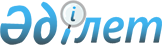 2020-2022 жылдарға арналған Бородулиха ауданы Бородулиха ауылдық округінің бюджеті туралы
					
			Күшін жойған
			
			
		
					Шығыс Қазақстан облысы Бородулиха аудандық мәслихатының 2020 жылғы 16 қаңтардағы № 46-5-VI шешімі. Шығыс Қазақстан облысының Әділет департаментінде 2020 жылғы 20 қаңтарда № 6606 болып тіркелді. Күші жойылды - Шығыс Қазақстан облысы Бородулиха аудандық мәслихатының 2021 жылғы 19 қаңтардағы № 2-5-VII шешімімен
      Ескерту. Күші жойылды - Шығыс Қазақстан облысы Бородулиха аудандық мәслихатының 19.01.2021 № 2-5-VII шешімімен (01.01.2021 бастап қолданысқа енгізіледі).
      ЗҚАИ-ның ескертпесі.
      Құжаттың мәтінінде түпнұсқаның пунктуациясы мен орфографиясы сақталған.
      Қазақстан Республикасының 2008 жылғы 4 желтоқсандағы Бюджет кодексінің 9-1-бабының 2-тармағына, 75-бабының 2-тармағына, "Қазақстан Республикасындағы жергілікті мемлекеттік басқару және өзін-өзі басқару туралы" Қазақстан Республикасының 2001 жылғы 23 қаңтардағы Заңының 6 бабы 1-тармағының 1) тармақшасына, "2020-2022 жылдарға арналған аудандық бюджет туралы" Бородулиха аудандық мәслихатының 2019 жылғы 25 желтоқсандағы № 45-5-VI (Нормативтік құқықтық актілерді мемлекеттік тіркеу тізілімінде 6500 нөмірімен тіркелген) шешіміне сәйкес, Бородулиха аудандық мәслихаты ШЕШІМ ҚАБЫЛДАДЫ:
      1. 2020-2022 жылдарға арналған Бородулиха ауылдық округінің бюджеті тиісінше 1, 2, 3-қосымшаларға сәйкес, соның ішінде 2020 жылға мынадай көлемдерде бекітілсін:
      1) кірістер – 156523 мың теңге, соның ішінде:
      салықтық түсімдер – 30855 мың теңге;
      салықтық емес түсімдер – 0 теңге;
      негізгі капитал сатылымынан түсетін түсімдер – 0 теңге;
      трансферттер түсімі – 125668 мың теңге;
      2) шығындар – 157459,8 мың теңге;
      3) таза бюджеттік кредиттеу – 0 теңге;
      4) қаржы активтерімен операциялар бойынша сальдо – 0 теңге;
      5) бюджет тапшылығы (профициті) – -936,8 мың теңге;
      6) бюджет тапшылығын қаржыландыру (профицитін пайдалану) – 936,8 мың теңге, соның ішінде:
      бюджет қаражатының пайдаланылатын қалдықтары – 936,8 мың теңге.
      Ескерту. 1-тармақ жаңа редакцияда - Шығыс Қазақстан облысы Бородулиха аудандық мәслихатының 25.12.2020 № 56-9-VI шешімімен (01.01.2020 бастап қолданысқа енгізіледі).


      2. 2020 жылға арналған Бородулиха ауылдық округ бюджетіне аудандық бюджеттен берілетін бюджеттік субвенцияның көлемі 118916 мың теңге сомасында ескерілсін. 
      3. Осы шешім 2020 жылғы 1 қаңтардан бастап қолданысқа енгізіледі. 2020 жылға арналған Бородулиха ауылдық округінің бюджеті
      Ескерту. 1-қосымша жаңа редакцияда - Шығыс Қазақстан облысы Бородулиха аудандық мәслихатының 25.12.2020 № 56-9-VI шешімімен (01.01.2020 бастап қолданысқа енгізіледі). 2021 жылға арналған Бородулиха ауылдық округінің бюджеті 2022 жылға арналған Бородулиха ауылдық округінің бюджеті
					© 2012. Қазақстан Республикасы Әділет министрлігінің «Қазақстан Республикасының Заңнама және құқықтық ақпарат институты» ШЖҚ РМК
				
      Сессия төрағасы 

А.  Кудушев

      Аудандық мәслихат хатшысы 

У.  Майжанов
Бородулиха аудандық 
мәслихатының 
2020 жылғы 16 қаңтары 
№ 46-5-VI 
шешіміне 1 қосымша
Санаты
Санаты
Санаты
Санаты
Сома
(мың
теңге)
Сыныбы
Сыныбы
Сыныбы
Сома
(мың
теңге)
Ішкі сыныбы
Ішкі сыныбы
Сома
(мың
теңге)
Кiрiстер атауы
Сома
(мың
теңге)
I.КІРІСТЕР
156523
1
Салықтық түсiмдер
30855
01
Табыс салығы
8645
2
Жеке табыс салығы
8645
04
Меншікке салынатын салықтар
22024
1
Мүлiкке салынатын салықтар
275
3
Жер салығы
824
4
Көлiк құралдарына салынатын салық
20925
05
Тауарларға, жұмыстар мен қызметтерге ішкі салықтар
186
4
Іскерлік және кәсіби төлемдер
186
2
Салықтық емес түсімдер
0
3
Негізгі капиталды сатудан түсетін түсімдер
0
 4
Трансферттер түсімі 
125668
02
Мемлекеттiк басқарудың жоғары тұрған органдарынан түсетiн трансферттер
125668
3
Аудандардың (облыстық маңызы бар қала) бюджетінен трансферттер
125668
Функционалдық топ
Функционалдық топ
Функционалдық топ
Функционалдық топ
Функционалдық топ
Сома
(мың теңге)
Кіші функция
Кіші функция
Кіші функция
Кіші функция
Сома
(мың теңге)
Бюджеттік бағдарламалардың әкімшісі
Бюджеттік бағдарламалардың әкімшісі
Бюджеттік бағдарламалардың әкімшісі
Сома
(мың теңге)
Бағдарлама
Бағдарлама
Сома
(мың теңге)
Атауы
Сома
(мың теңге)
II. ШЫҒЫНДАР
157459,8
01
Жалпы сипаттағы мемлекеттiк қызметтер
24616
1
Мемлекеттi басқарудың жалпы функцияларын орындайтын өкiлдi, атқарушы және басқа органдар
24616
124
Аудандық маңызы бар қала, ауыл, кент, ауылдық округ әкімінің аппараты
24616
001
Аудандық маңызы бар қала, ауыл, кент, ауылдық округ әкімінің қызметін қамтамасыз ету жөніндегі қызметтер
24616
04
Бiлiм беру
93440
1
Мектепке дейiнгi тәрбие және оқыту
93440
124
Аудандық маңызы бар қала, ауыл, кент, ауылдық округ әкімінің аппараты
93440
004
Мектепке дейінгі тәрбиелеу және оқыту және мектепке дейінгі тәрбиелеу және оқыту ұйымдарында медициналық қызмет көрсетуді ұйымдастыру
93440
06
Әлеуметтiк көмек және әлеуметтiк қамсыздандыру
1275
9
Әлеуметтiк көмек және әлеуметтiк қамтамасыз ету салаларындағы өзге де қызметтер 
1275
124
Аудандық маңызы бар қала, ауыл, кент, ауылдық округ әкімінің аппараты
1275
026
Жергілікті деңгейде халықты жұмыспен қамтуды қамтамасыз ету
1275
 07
Тұрғын үй-коммуналдық шаруашылық
22772,6
3
Елді-мекендерді көркейту
22772,6
124
Аудандық маңызы бар қала, ауыл, кент, ауылдық округ әкімінің аппараты
22772,6
008
Елді мекендердегі көшелерді жарықтандыру 
6126
009
Елді мекендердің санитариясын қамтамасыз ету
6511
011
Елді мекендерді абаттандыру мен көгалдандыру
10135,6
12
Көлiк және коммуникация
12250
1
Автомобиль көлiгi
12250
124
Аудандық маңызы бар қала, ауыл, кент, ауылдық округ әкімінің аппараты
12250
013
Аудандық маңызы бар қалаларда, ауылдарда, кенттерде, ауылдық округтерде автомобиль жолдарының жұмыс істеуін қамтамасыз ету
12250
15
Трансферттер
3106,2
1
Трансферттер
3106,2
124
Аудандық маңызы бар қала, ауыл, кент, ауылдық округ әкімінің аппараты
3106,2
048
Пайдаланылмаған (пайдаланылмаған) мақсатты аударымдарды қайтару
106,2
051
Шығындарды өтеуге арналған төменгі бюджеттен трансферттер
3000
ІІІ. Таза бюджеттік кредиттеу
0
IV. Қаржы активтерімен операциялар бойынша сальдо
0
Қаржы активтерін сатып алу
0
Мемлекеттiң қаржы активтерiн сатудан түсетiн түсiмдер 
0
V. Бюджет тапшылығы (профициті)
-936,8
VI. Бюджет тапшылығын қаржыландыру (профицитін пайдалану)
936,8
8
Бюджет қаражатының пайдаланылатын қалдықтары
936,8
01
Бюджет қаражатының қалдықтары
936,8
1
Бюджет қаражатының бос қалдықтары
936,8Бородулиха аудандық 
мәслихатының 
2020 жылғы 16 қаңтары 
№ 46-5-VI 
шешіміне 2 қосымша
Санаты
Санаты
Санаты
Санаты
Сома (мың теңге)
Сыныбы
Сыныбы
Сыныбы
Сома (мың теңге)
Ішкі сыныбы
Ішкі сыныбы
Сома (мың теңге)
Кiрiстер атауы
Сома (мың теңге)
I.КІРІСТЕР
152848
1
Салықтық түсiмдер
38787
01
Табыс салығы
15688
2
Жеке табыс салығы
15688
04
Меншікке салынатын салықтар
22905
1
Мүлiкке салынатын салықтар
286
3
Жер салығы
857
4
Көлiк құралдарына салынатын салық
21762
05
Тауарларға, жұмыстарға және қызметтерге саланатын ішкі салықтар
194
4
Кәсіпкерлік және кәсіби қызметті жүргізгені үшін аланатын алымдар
194
2
Салықтық емес түсімдер
0
3
Негізгі капиталды сатудан түсетін түсімдер
0
4
Трансферттер түсімі 
114061
02
Мемлекеттiк басқарудың жоғары тұрған органдарынан түсетiн трансферттер
114061
3
Аудандардың (облыстық маңызы бар қаланың) бюджетінен трансферттер
114061
Функционалдық топ
Функционалдық топ
Функционалдық топ
Функционалдық топ
Функционалдық топ
Сомасы (мың теңге)
Кіші функция
Кіші функция
Кіші функция
Кіші функция
Сомасы (мың теңге)
Бюджеттік бағдарламалардың әкімшісі
Бюджеттік бағдарламалардың әкімшісі
Бюджеттік бағдарламалардың әкімшісі
Сомасы (мың теңге)
Бағдарлама
Бағдарлама
Сомасы (мың теңге)
Атауы
Сомасы (мың теңге)
II. ШЫҒЫНДАР
152848
01
Жалпы сипаттағы мемлекеттiк қызметтер
25354
1
Мемлекеттi басқарудың жалпы функцияларын орындайтын өкiлдi, атқарушы және басқа органдар
25354
124
Аудандық маңызы бар қала, ауыл, кент, ауылдық округ әкімінің аппараты
25354
001
Аудандық маңызы бар қала, ауыл, кент, ауылдық округ әкімінің қызметін қамтамасыз ету жөніндегі қызметтер
25354
04
Білім беру
87700
1
Мектепке дейінгі тәрбие мен оқыту
87700
124
Аудандық маңызы бар қала, ауыл, кент, ауылдық округ әкімінің аппараты
87700
004
Мектепке дейінгі білім беру және тәрбиелеу ұйымдарында мектепке дейінгі тәрбие мен оқыту және медициналық көмек ұйымдастыру
87700
06
Әлеуметтiк көмек және әлеуметтiк қамсыздандыру
2118
9
Әлеуметтiк көмек және әлеуметтiк қамтамасыз ету салаларындағы өзге де қызметтер 
2118
124
Аудандық маңызы бар қала, ауыл, кент, ауылдық округ әкімінің аппараты
2118
026
Жергілікті деңгейде халықты жұмыспен қамтуды қамтамасыз ету
2118
07
Тұрғын үй-коммуналдық шаруашылық
23176
3
Елді мекендерді көркейту
23176
124
Аудандық маңызы бар қала, ауыл, кент, ауылдық округ әкімінің аппараты
23176
008
Елді мекендердегі көшелерді жарықтандыру 
6616
009
Елді мекендердің санитариясын қамтамасыз ету
6375
011
Елді мекендерді абаттандыру мен көгалдандыру
10185
12
Көлiк және коммуникация
14500
1
Автомобиль көлiгi
14500
124
Аудандық маңызы бар қала, ауыл, кент, ауылдық округ әкімінің аппараты
14500
013
Аудандық маңызы бар қалаларда, ауылдарда, кенттерде, ауылдық округтерде автомобиль жолдарының жұмыс істеуін қамтамасыз ету
14500
ІІІ. Таза бюджеттік кредиттеу
0
IV. Қаржы активтерімен операциялар бойынша сальдо
0
Қаржы активтерін сатып алу
0
Мемлекеттiң қаржы активтерiн сатудан түсетiн түсiмдер
0
V. Бюджет тапшылығы (профициті)
0
VI. Бюджет тапшылығын қаржыландыру (профицитiн пайдалану)
0Бородулиха аудандық 
мәслихатының 
2020 жылғы 16 қаңтары 
№ 46-5-VI 
шешіміне 3 қосымша
Санаты
Санаты
Санаты
Санаты
Сома (мың теңге)
Сыныбы
Сыныбы
Сыныбы
Сома (мың теңге)
Ішкі сыныбы
Ішкі сыныбы
Сома (мың теңге)
Кiрiстер атауы
Сома (мың теңге)
I.КІРІСТЕР
157781
1
Салықтық түсiмдер
38161
01
Табыс салығы
14139
2
Жеке табыс салығы
14139
04
Меншікке салынатын салықтар
23820
1
Мүлiкке салынатын салықтар
297
3
Жер салығы
891
4
Көлiк құралдарына салынатын салық
22632
05
Тауарларға, жұмыстарға және қызметтерге саланатын ішкі салықтар
202
4
Кәсіпкерлік және кәсіби қызметті жүргізгені үшін аланатын алымдар
202
2
Салықтық емес түсімдер
0
3
Негізгі капиталды сатудан түсетін түсімдер
0
4
Трансферттер түсімі 
119620
02
Мемлекеттiк басқарудың жоғары тұрған органдарынан түсетiн трансферттер
119620
3
Аудандардың (облыстық маңызы бар қаланың) бюджетінен трансферттер
119620
Функционалдық топ
Функционалдық топ
Функционалдық топ
Функционалдық топ
Функционалдық топ
Сомасы (мың теңге)
Кіші функция
Кіші функция
Кіші функция
Кіші функция
Сомасы (мың теңге)
Бюджеттік бағдарламалардың әкімшісі
Бюджеттік бағдарламалардың әкімшісі
Бюджеттік бағдарламалардың әкімшісі
Сомасы (мың теңге)
Бағдарлама
Бағдарлама
Сомасы (мың теңге)
Атауы
Сомасы (мың теңге)
II. ШЫҒЫНДАР
157781
01
Жалпы сипаттағы мемлекеттiк қызметтер
25735
1
Мемлекеттi басқарудың жалпы функцияларын орындайтын өкiлдi, атқарушы және басқа органдар
25735
124
Аудандық маңызы бар қала, ауыл, кент, ауылдық округ әкімінің аппараты
25735
001
Аудандық маңызы бар қала, ауыл, кент, ауылдық округ әкімінің қызметін қамтамасыз ету жөніндегі қызметтер
25735
04
Білім беру
90847
1
Мектепке дейінгі тәрбие мен оқыту
90847
124
Аудандық маңызы бар қала, ауыл, кент, ауылдық округ әкімінің аппараты
90847
004
Мектепке дейінгі білім беру және тәрбиелеу ұйымдарында мектепке дейінгі тәрбие мен оқыту және медициналық көмек ұйымдастыру
90847
06
Әлеуметтiк көмек және әлеуметтiк қамсыздандыру
2266
9
Әлеуметтiк көмек және әлеуметтiк қамтамасыз ету салаларындағы өзге де қызметтер 
2266
124
Аудандық маңызы бар қала, ауыл, кент, ауылдық округ әкімінің аппараты
2266
026
Жергілікті деңгейде халықты жұмыспен қамтуды қамтамасыз ету
2266
07
Тұрғын үй-коммуналдық шаруашылық
23933
3
Елді мекендерді көркейту
23933
124
Аудандық маңызы бар қала, ауыл, кент, ауылдық округ әкімінің аппараты
23933
008
Елді мекендердегі көшелерді жарықтандыру 
6736
009
Елді мекендердің санитариясын қамтамасыз ету
6502
011
Елді мекендерді абаттандыру мен көгалдандыру
10695
12
Көлiк және коммуникация
15000
1
Автомобиль көлiгi
15000
124
Аудандық маңызы бар қала, ауыл, кент, ауылдық округ әкімінің аппараты
15000
013
Аудандық маңызы бар қалаларда, ауылдарда, кенттерде, ауылдық округтерде автомобиль жолдарының жұмыс істеуін қамтамасыз ету
15000
ІІІ. Таза бюджеттік кредиттеу
0
IV. Қаржы активтерімен операциялар бойынша сальдо
0
Қаржы активтерін сатып алу
0
Мемлекеттiң қаржы активтерiн сатудан түсетiн түсiмдер
0
V. Бюджет тапшылығы (профициті)
0
VI. Бюджет тапшылығын қаржыландыру (профицитiн пайдалану)
0